
Patient Name: ________________________________________ Date: ______________ HR# _________________Address: ________________________________ City: _________________ State: _______ Zip Code: __________ Home Phone: ____________________ Cell Phone: ______________________ Birth Date: ______/______/______ Occupation: ______________________________________________ 	       Please Circle One: Male Female Please Circle One: Single   Married   Widowed   Divorced           Spouses Name: _______________________ ☐ N/A 
Who can we thank for referring you to our office? _____________________________________________________ 
Email Address: ________________________________________ Social Security Number: ____________________ Name(s) and Age(s) of your children: ______________________________________________________________
Emergency Contact Name & Phone Number: ________________________________________________________ 
Relationship: ___________________________________
Have you received chiropractic care in the past?  YES  NO (from whom?)  _______________________________
Please note any significant family medical history: ____________________________________________________
____________________________________________________________________________________________PLEASE GIVE YOUR INSURANCE CARD AND DRIVER’S LICENSE TO THE FRONT DESKPlease Select Which is True for You:  Self Pay   Insured (Record the Following Insurance Information) Primary Insurance Carrier: ____________________________ Subscriber’s Name: __________________________ Occupation: _______________________________________ Employer: __________________________________
HISTORY OF COMPLAINT
Please identify the condition(s) that brought you to this office or current condition:   Primary: _____________________________Secondary: __________________________   Third: _____________________________   Fourth: _______________________On a scale of 0 to 10 with 10 being the worst pain and zero being no pain, rate your above complaints by circling the number:Primary or chief complaint is:		0   –   1   –   2   –   3   –    4   –   5   –   6   –   7   –   8   –   9   –   10Second complaint is:			0   –   1   –   2   –   3   –    4   –   5   –   6   –   7   –   8   –   9   –   10Third complaint is:				0   –   1   –   2   –   3   –    4   –   5   –   6   –   7   –   8   –   9   –   10Fourth complaint is:			0   –   1   –   2   –   3   –    4   –   5   –   6   –   7   –   8   –   9   –   10When did the problem(s) begin? ______________     When is the problem at its worst?  AM    PM    mid-day    late PMHow long does it last?  It is constant  OR  I experience it on & off during the day   OR  It comes & goes throughout the week
How did the injury happen? _______________________________________________________________________________
Condition(s) ever been treated by anyone in the past?  No    Yes  If yes, when? _______ by whom? ___________________
How long were you under care? ____________     What were the results? __________________________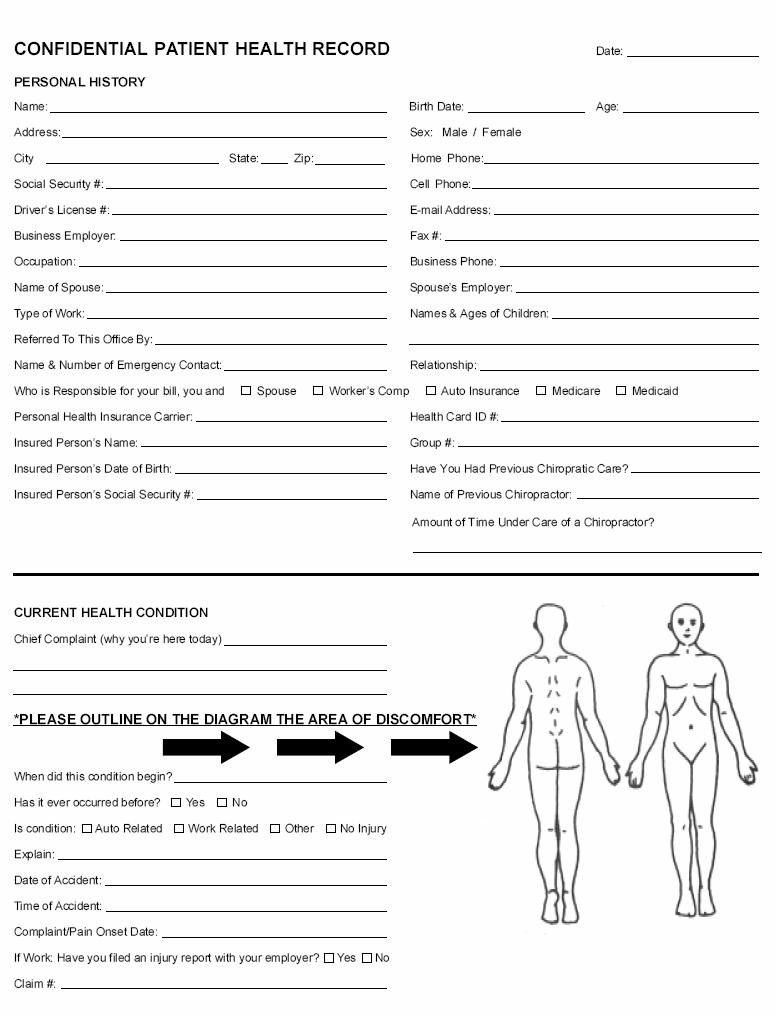 PLEASE MARK the areas on the body diagram with the following letters to describe your symptoms:     R = Radiating   B = Burning   D = Dull   A = Aching   N = Numbness   S = Sharp/Stabbing   T = TinglingWhat relieves your symptoms? ___________________________________________________What makes your symptoms feel worse? ____________________________________________
THE NERVOUS SYSTEM CONTROLS AND COORDINATES ALL ORGANS AND STRUCTURES OF THE HUMAN BODY

Please check the corresponding boxes for each symptoms or condition you have experienced – including both past and present.YOUR HEALTH GOALSYour top three health goals:1. ____________________________________________________________________________________________________2. ____________________________________________________________________________________________________3. ____________________________________________________________________________________________________TRAUMAS: Physical Injury HistoryHave you ever had any significant falls, surgeries, or other injuries as an adult? YES   NO
If yes, please explain: ___________________________________________________________________________
____________________________________________________________________________________________Notable childhood injuries? YES   NO   If yes, please explain: _________________________________________Youth or college sports? YES   NO   If yes, please list major injuries: ___________________________________Any auto accidents? YES   NO   If yes, please explain: ______________________________________________Exercise Frequency?  None    1-2x per week    3-5x per week    Daily
What types of exercise? _________________________________________________________________________How do you normally sleep? Back   Side   Stomach	Do you wake up Refreshed and ready   Stiff and tiredDo you commute to work? YES   NO	If yes, how many minutes per day? _____________________________List any problems with flexibility. (Ex- Putting on shoes/socks, etc.) _______________________________________How many hours per day do you typically spend sitting at a desk or on a computer, tablet or phone? _____________
Please list any drugs/medications/vitamins/herbs/other that you are taking, and why? _________________________
____________________________________________________________________________________________________________________________________________________________________________________________________________________________________________________________________________________ACTIVITIES OF LIFE
Please list various activities of daily life that are currently being affected by your spinal condition.
Primary: ____________________________________________________________________________________Secondary: __________________________________________________________________________________Third: _______________________________________________________________________________________ WOMEN ONLY: This is to certify that to the best of my knowledge I am not pregnant, and the above doctors and his/her associates have my permission to perform an x-ray evaluation. I have been advised that x-rays can be hazardous to an unborn child.
Date of last menstrual period ____________________ Signature ______________________________ Date _______________PLEASE READ AND SIGN BELOWI hereby authorize payment to be made directly to Mahan Family Chiropractic, for all benefits which may be payable under a healthcare plan or from any other collateral sources. I authorize utilization of this application, or copies thereof, for the purpose of processing claims and effecting payments, and further acknowledge that this assignment of benefits does not in any way relieve me of payment liability and that I will remain financially responsible to Mahan Family Chiropractic for all services I receive at this office. Failure to cancel a scheduled appointment within 24-hours or “no-showing” the scheduled appointment will result in a charge on your account for the full amount of the missed visit._____________________________________			_____ - _____ - _____
Patient or Authorized Person’s Signature				Date Completed_____________________________________				_____ - _____ - _____
Doctor’s Signature					Date Form ReviewedAcid Reflux/Heart BurnItchingSHOULDERS ( L / R )ADD/ADHDKidney ProblemsShoulder TightnessAllergiesLiver ProblemsShoulder PainAnemiaLoss of BalancePain in Shoulder JointAnxietyLoss of HearingPain Across ShouldersArthritis / Joint PainLoss of MemoryCan’t Raise ArmsAsthmaLoss of SmellUpper-Back PainAthletic InjuriesLoss of TasteAutism SpectrumLow Blood PressureARMS/HANDS ( L / R )Auto AccidentLung/Respiratory ProblemNumbness in ArmsAutoimmune ProblemsMenstrual ProblemsNumbness in HandsBladder ProblemsNauseaPins/Needles in ArmsBlurred VisionNosebleedsPins/Needles in HandsBowel ChangesPancreas ProblemsPain in Upper ArmBruise EasilyPersistent CoughPain in ElbowCancerPoor CirculationPain in WristCarpal TunnelPoor PosturePain in HandChanges in MolesProstate ProblemsPain in FingersChest PainRapid Weight GainWeakness of HandChillsRapid Weight LossCold HandsChronic FatigueRashChronic PainReproductive ProblemsMIDBACK ( L / R )ConstipationRestless SleepMid-Back PainDepressionRinging in EarsMid-Back StiffnessDiabetesSciaticaPain Between Shoulder BladesDifficulty BreathingScoliosisPain from Front to BackDigestive ProblemsSensitive to LightMuscle Spasms in Mid-BackDisc ProblemsShallow BreathingPain Moving into RibsDizzinessShortness of BreathEar PainSeizures/EpilepsyLOW BACK / HIPS ( L / R )Facial PainSinus ProblemsLow Back PainFaintingSkin ProblemsLow Back StiffnessFibromyalgiaSleeping ProblemsLow Back WeaknessGallbladder ProblemsSports InjuryBack Feels “Out of Place”Headaches/MigrainesStomach ProblemsMuscle SpasmsHearing ProblemsStrokeHip PainHemorrhoidsStressPain in ButtocksHerniaSwollen AnklesHigh Blood PressureSwollen JointsKNEES/LEGS/FEET ( L / R )HivesThyroid ProblemsPain Down LegIndigestionTMJ (Jaw Pain)Knee PainInflammation of ThroatTonsillitisWeakness of LegInfertilityUlcersWeakness of KneeIntestinal GasVertigoLeg CrampsIrregular Heart BeatVision ProblemsNumbness of Legs/FeetIrritabilityVomiting BloodAnkle/Foot PainIrritable BowelCold FeetNECK ( L / R )Numbness/Tingling in ToesNeck PainNeck Feels Out of PlaceGrinding/Popping in NeckMuscle Spasms in Neck